                                         Tisztelt Szülők,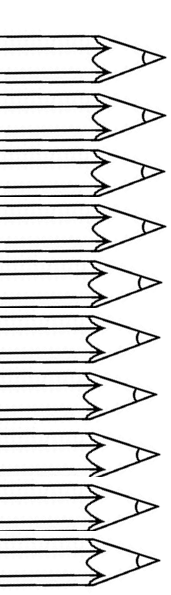                            Kedves Gyerekek!            A Budapest XX. kerületi         Hajós Alfréd Általános Iskola           (1203 Budapest, Lajtha L. u. 5-7.)             meghirdeti „Játékos Suliváró” programját            az iskolába készülő óvodások részére.          A foglakozásokon játékkal,kézműveskedéssel,                mondókákkal, dalokkal várunk Benneteket       és Szüleiteket!                 A foglalkozások időpontjai: 16.30-17.30            I. foglalkozás: január 24.              II. foglalkozás: február 21.           III. foglakozás: március 20.                   Minden érdeklődőt szeretettel várunk!           Vezetőség és a leendő tanító nénik